Publicado en Madrid el 13/10/2021 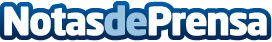 La Dirección de Operaciones de Grupo Avalon, calificada en el nivel de madurez 5 de CMMIEn CMMI el término "alta madurez" incluye el uso de técnicas estadísticas en procesos seleccionados y que se consideran críticos para la consecución de los objetivos de negocio y mejora establecidosDatos de contacto:Sergio Santos917814226Nota de prensa publicada en: https://www.notasdeprensa.es/la-direccion-de-operaciones-de-grupo-avalon Categorias: Internacional Nacional Finanzas Telecomunicaciones E-Commerce Seguros Recursos humanos http://www.notasdeprensa.es